File Upload.Steps:Sign In to Teamgage at https://www.teamgage.com/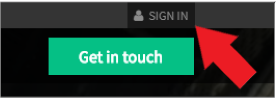 In the left hand menu, you will see a new option: “Files”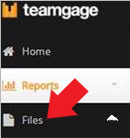 Click on the dropdown arrow next to files and select: “New”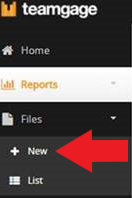 This will launch the “Upload New File” screen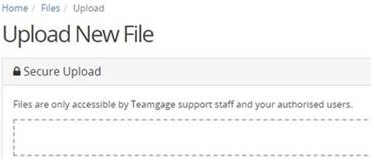 Upload your spreadsheet ensuring that it is using the correct format.Teamgage will download your spreadsheet and process it. You will receive automated emails advising on the status of the spreadsheet during this process.